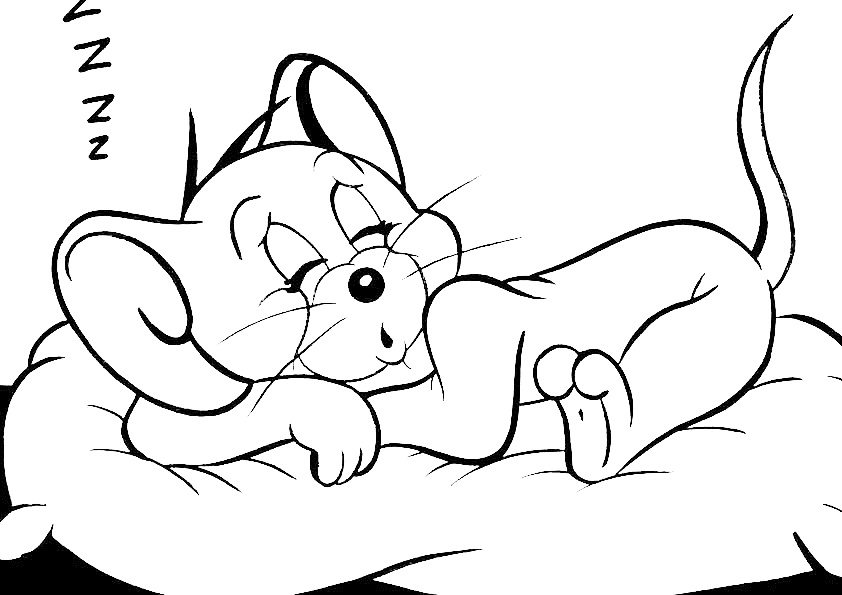 			Vigh Eleonóra					   Takács Ildikó						Dr. Kovács Ilona				Bölcsődevezető					Élelmezésvezető 					GyermekorvosAllergének: 1- tejfehérje, 2- laktóz, 3- glutén, 4- szója, 5- tojás, 6- hal, 7- mustár, 8-olajos magvakÉTELEINK RIZSTEJJEL KÉSZÜLNEK!Veresegyház, 2019. június 24-28.É T L A P   D I É T Á S   É T K E Z É S H E ZMeseliget BölcsődeVeresegyház, Gyermekliget u. 34-36.HétfőKeddSzerdaCsütörtökPéntekReggeliZala felvágottVénusz margarinRozsos kenyérRetekKakaó, teaBécsi felvágottVénusz margarinMagos zsemleParadicsomRizsital, teaCukkini krémHázi jellegű kenyérRizsital, teaÍzes sonkaVénusz margarinSzezámmagos zsemlePritaminKávé, TeaLöncs felvágottVénusz margarinRozsos kenyérPritaminKakaó, teaAllergének:3,3, 8,3,3, 8,3,TízóraiNektarinSárgadinnyeAlmaNektarinBanánEbédZöldbab főzelékStefánia vagdaltSárgadinnyeÁsványvízKaralábéfőzelékPulykamell rostonÁsványvízMájgaluska levesRizsfelfújtGyümölcs-öntetÁsványvízVadas mártásKiskagyló tésztaÁsványvízHideg gyümölcslevesRizses húsÁsványvízAllergének:3,3, 5,3, 5,3, 5,3,UzsonnaHúskrémMagos kenyérParadicsomTeaPadlizsánkrémRozsos kenyérBanánTeaSertés párizsiVénusz margarinRozsos kenyérKígyóuborkaTeaBécsi felvágottVénusz margarinTeljes kiőrlésű zsemleTeaZala felvágottVénusz margarinMagos zsemleAlmaTeaAllergének:3,  8,3,3,3,3, 8,Tápérték:3933 KJ3960 KJ3948 KJ		3933 KJ3905 KJ